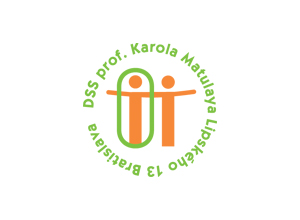 ŽIADOSŤ O POSKYTNUTIE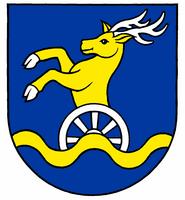 KRÁTKODOBEJ INTERVENČNEJ SLUŽBY( KIS )V Bratislave, dňa ............................                Vlastnoručný podpis: ...................................Meno a priezvisko fyzickej osoby, ktorej sa má poskytnúť KIS:Meno a priezvisko fyzickej osoby, ktorej sa má poskytnúť KIS:Dátum narodenia:Číslo občianskeho preukazu:Adresa trvaléhopobytu:Kontaktná osoba:Telefónne číslo:Dátum poskytovania KIS:(od – do)Zákonný zástupca fyzickej osoby, ktorej sa má poskytovať KIS, ak nie je spôsobilá na právne úkony:Poznámka: K žiadosti je nutné doložiť doklad preukazujúci uvedenú skutočnosť.Zákonný zástupca fyzickej osoby, ktorej sa má poskytovať KIS, ak nie je spôsobilá na právne úkony:Poznámka: K žiadosti je nutné doložiť doklad preukazujúci uvedenú skutočnosť.Meno a priezvisko:Adresa:Tel. kontakt:Žiadam o poskytnutie KIS z dôvodu: riešenia krízovej situácie,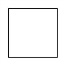  odpočinku, s cieľom udržania fyzického a duševného zdravia a prevencie jeho zhoršenia.Krátke zdôvodnenie KIS:Žiadam o poskytnutie KIS z dôvodu: riešenia krízovej situácie, odpočinku, s cieľom udržania fyzického a duševného zdravia a prevencie jeho zhoršenia.Krátke zdôvodnenie KIS:Potvrdzujem, že nemám voči Domovu sociálnych služieb prof. Karola Matulaya pohľadávku za poskytované sociálne služby.Potvrdzujem, že nemám voči Domovu sociálnych služieb prof. Karola Matulaya pohľadávku za poskytované sociálne služby.